   IMPLANTATION DE BRAINE-LE-COMTE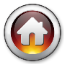 Année scolaire 2019-20203ème degré professionnel : 7ème année professionnelle qualifiante Cuisiniste    A.    Formation commune   B.   Formation technique de qualification professionnelle   C.   Travaux pratiques et méthodesNom :                                                                      Signature des parentsPrénom :Philosophie et Citoyenneté1hPhilosophie et Citoyenneté – Morale - Religions1hFrançais4hFormation sociale et économique2hFormation scientifique2hEducation physique2hMathématiques2hTotal14hDessin technique2hElectricité appliquée1hTechnologie et connaissance des matériaux1hTechniques spéciales2hTotal6hT.P. et méthodes12hTotal12hTotal32h